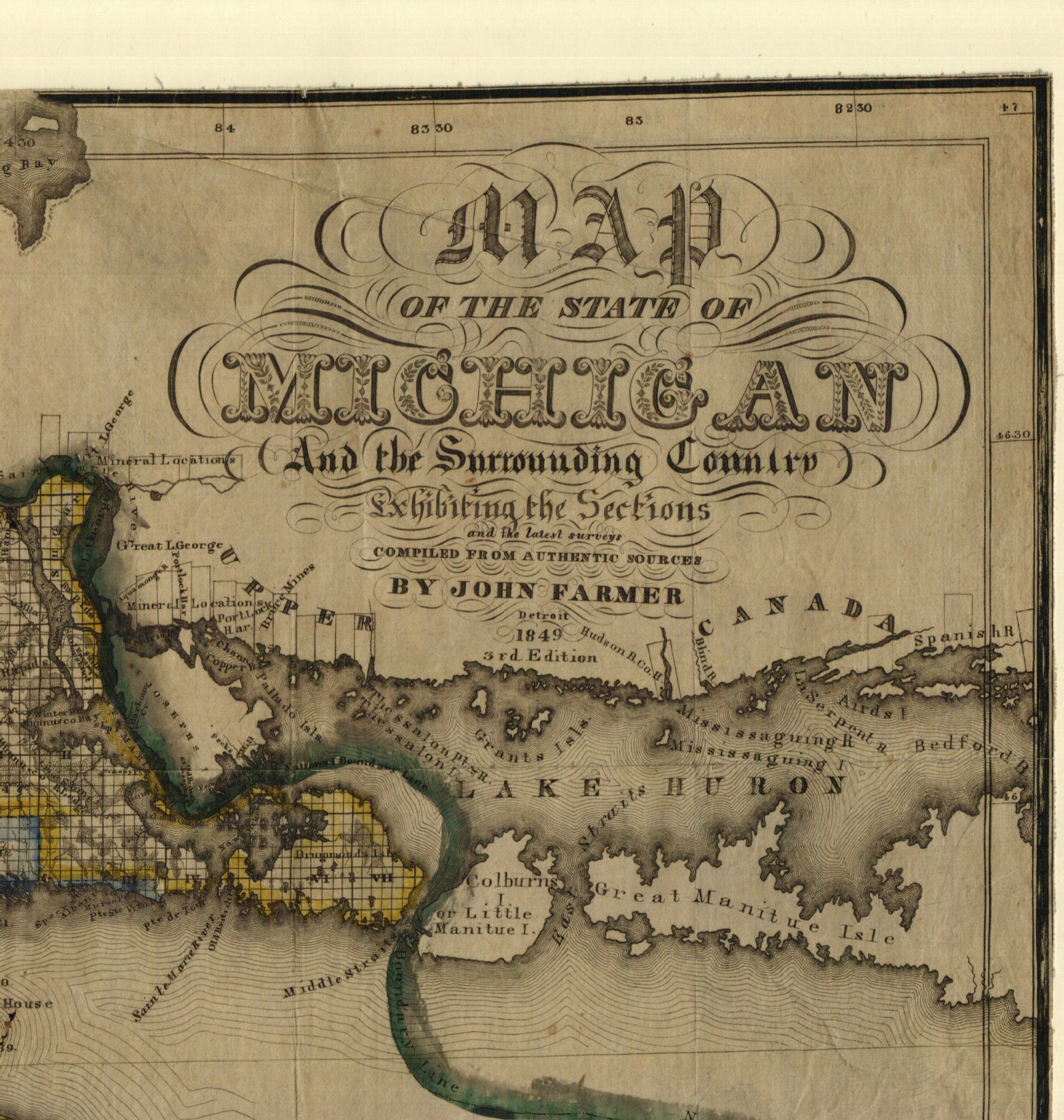 1849-cartouche-Clarke